中装协〔2019〕135 号                 签发人：刘晓一关于召开2018年度中国建筑装饰行业数据统计发布会的通知各省、自治区、直辖市建筑装饰协会（分会），各有关单位：    为推动中国建筑装饰行业上下游产业快速、有序和高质量发展，促进行业数据交流与分享，经研究，我会定于2019年12月28日上午在北京国家会议中心召开“2018年度中国建筑装饰行业数据统计发布会”。现将相关事宜通知如下：一、报到时间：2019年12月27日  14:00—17:30开会时间：2019年12月28日  9:00—12:00 三层多功能厅二、报到地点：国家会议中心E1入口处（北京市朝阳区奥林匹克公园天辰东路7号，地铁国际会议中心出口）三、会议内容：    1、协会领导讲话    2、装饰企业数字化转型论坛（主要内容和目的：通过标杆企业对区块链技术、大数据及BIM技术应用方面的案例分析，促进行业高质量发展。）    3、中国绿色健康装饰的现状及发展趋势  4、装饰类、幕墙类数据统计发布四、会议费用1、会务费：1800元/人（可参加理事会会议、含12月28日午餐）户     名：中国建筑装饰协会       开 户 行：北京银行甘家口支行       银行帐号：010903155001201052518302、住宿及交通费自理，请自行联系酒店预定房间。       北京北辰洲际酒店：010-84371301/1302   13701393916国家会议中心大酒店 ：010-84372008-72748 135200930963、各省协会会长、秘书长、市政会会长（或秘书长）本人参会免会务费。4、2019年12月27日18:00设博会有招待自助晚餐，可凭会议代表证参加。5、请参会代表于2019年12月24日前报名，会务费二维码缴费，或电汇至我会账户，注明“统计大会”字样。五、行业统计办公室联系方式：联 系 人：宋颖主任13718295888（微信）              何梦伊   15810158863（微信）联系地址：北京市海淀区三里河路21号甘家口大厦南楼十层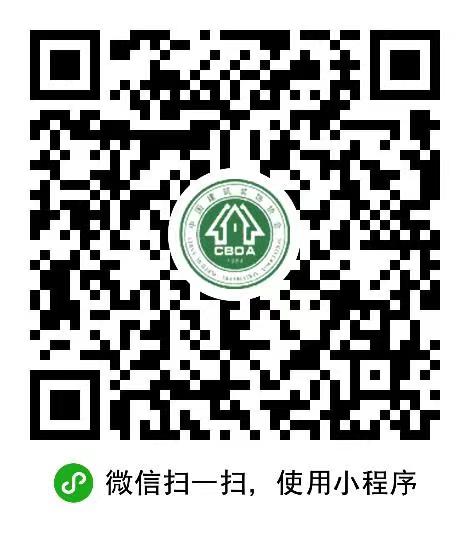 报名二维码                                 中国建筑装饰协会                                 2019年12月2日